Publicado en Madrid el 21/02/2020 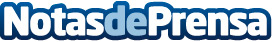 El Memento Tráfico de Lefebvre da respuesta a las cuestiones legales de la circulación vialSu integración con las bases de datos de Lefebvre y su carácter global, lo convierten en una herramienta imbatible para ayuntamientos, CC.AA., administraciones, empresas, asesorías jurídicas, abogados, asesorías administrativas y gestoríasDatos de contacto:Autor91 411 58 68Nota de prensa publicada en: https://www.notasdeprensa.es/el-memento-trafico-de-lefebvre-da-respuesta-a Categorias: Derecho Finanzas Motociclismo Automovilismo Seguros Industria Automotriz Consultoría http://www.notasdeprensa.es